Community Readiness Assessment Interview Questions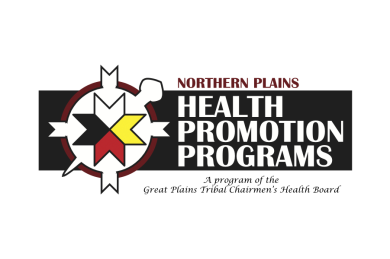 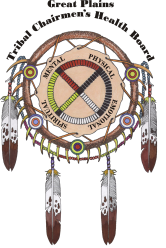 Hi, I would like to talk to you today on behalf of the Northern Plains Tribal Tobacco Technical Assistance Center.  We are interested in understanding your views about secondhand smoke exposure, passing policy on tobacco advertising placement and increasing commercial tobacco prices in your tribe.  Briefly describe your roles and responsibilities within the tribe / reservation / county / organization / community.Community Efforts (Programs, Activities, Policies, etc.) 
Community Knowledge of Efforts
Using a scale from 1-10, how much of a concern is secondhand smoke exposure in your community (with 1 being “not at all” and 10 being “a very great concern”)?  Please explain.  (Note: this figure between one and ten is NOT figured into your scoring of this dimension in any way – it is to provide a reference point.)What services or efforts are available in your community to address commercial tobacco prevention/treatment? (A)How long have the services or efforts been in your community? What are the strengths of these services? (B)What are the weaknesses of these services? (B)How have these services been supported by the community? (A)Generally, does the community use these services?  Please explain.  (A)Using a scale from 1-10, how aware are people in the community of the services (with 1 being “no awareness” and 10 being “very aware”? (Note: this figure between one and ten is NOT figured into your scoring of this dimension in any way – it is to provide a reference point.” (B)Please explain what the community knows of these services, such as what they provide, how to access.LeadershipUsing a scale from 1 to 10, how much of a concern is secondhand smoke exposure to leadership (with 1 being “not at all” and 10 being “of great concern”)?  Please explain.  (Note: this figure between one and ten is NOT figured into your scoring of this dimension in any way – it is only to provide a reference point.)How do the leaders in your community support current efforts to reduce exposure to secondhand smoke?  Please explain.How have leaders assisted in implementing these efforts?Would the leadership support additional efforts, like more smoke-free places?  Please explain. Community ClimateWhat is the community’s attitude about exposure to secondhand smoke? What are the primary obstacles in getting more smoke-free places in your community?Knowledge About the IssueHow knowledgeable are community members about exposure to secondhand smoke?  Please explain.  (Prompt:  For example, signs, symptoms, local statistics, etc.)In your community, what type of information is available about exposure to secondhand smoke?Is local data on commercial tobacco use and secondhand smoke exposure available in your community?  If so, from where?How do people obtain this information in your community?Resources for Prevention EffortsWhat is the community’s attitude about supporting smoke-free policies with people volunteering time, making financial donations, and providing space?  Are you aware of any proposals or action plans that have been written to address smoke-free policies in your community?Do you know if there is any evaluation of the efforts?  If yes, on scale of 1 to 10, how sophisticated is the evaluation effort (with 1 being “not at all” and 10 being “very sophisticated”)?  (Note: this figure between one and ten is not figured into your scoring of this dimension in any way – it is only to provide a reference point.)The next set of questions will help us understand The purpose of this assessment is to identify and document local problems and issues that may influence key policy/decision makers.  Do you think commercial tobacco use is a significant issue in your tribe?  (Possible probe: What make you think that?)What challenges, if any, might there be in raising commercial tobacco prices by establishing a tribal tobacco tax in your tribe?  (Possible probe: What specific issues may arise in opposition?  What issues within the tribe may make it difficult for such a policy to be adopted?)What strategies might be effective in overcoming challenges in raising the price/tax of commercial tobacco?  (Possible probe: What individuals or groups are likely to be supportive to such a policy? Which issue(s) covered in the policy (e.g. health risks of secondhand smoke, commercial tobacco advertising placement, increasing tobacco prices/tax) would more likely resonate with the community?)Do you think that tribal council would support the adoption to raise commercial tobacco prices or impose a tribal tobacco tax in the community?  Why?Do you think commercial tobacco advertizing is an issue in your tribe?What challenges, if any, might there be in limiting tobacco advertizing in your tribe?  (Possible probe: What specific issues may arise in opposition?  What issues within the tribe may make it difficult for such a policy to be adopted?)What strategies might be effective in overcoming challenges to limit advertizing of commercial tobacco products?  Do you think that tribal council would support limiting commercial tobacco advertizing in the community?  Why?What is the best method to educate your tribal council on the commercial tobacco control issues (like informing them on the dangers of tobacco use,  the benefits of secondhand smoke policies, tribal tobacco taxes, and adverting bans?Can you suggest other tribal staff, organizations, or community leaders who are likely to be influential on this issue that we should talk to about the issues covered in our questions?Thank you for your time!  We appreciate your input.  